Государственное бюджетное дошкольное образовательное учреждениедетский сад № 51 комбинированного вида Василеостровского районаСанкт-ПетербургаИнтегрированное занятие«Кисонька-Мурысенька»Вторая младшая группаМузыкальный руководитель: Пронько И.Н.Санкт-Петербург2014Интеграция образовательных областей: познание (формирование целостной картины), коммуникация, чтение художественной литературы, театрализованное представление, музыка.Виды детской деятельности: игровая, коммуникативная, познавательно-исследовательская, продуктивная, музыкально-художественная, чтение.Цели деятельности педагога:познакомить с домашним животным кошкой (игрушка);формировать навык словообразования имен существительных;воспитывать любовь к домашним животным и желание проявлять о них заботу, доброе отношение к животным;формировать представление о внешнем виде животного (кошки): голова, туловище, лапы, хвост, уши, глаза, усы. Характерные особенности внешнего вида: мягкая, гладкая, теплая, пушистая шерстка;закрепить знания о некоторых повадках кошки: ходит тихо, мягко, сердится – «фыр-фыр-фыр», есть просит – «мяу-мяу-мяу», песенки поет – «мур-мур-мур», умывается лапкой, лакает молоко языком и т.д.;доставить удовольствие и радость, вызвать яркие эмоции, создать хорошее настроение;продолжать развивать эстетическое восприятие, интерес, любовь к музыке.Планируемые результаты развития интегративных качеств дошкольника:отвечает на вопросы игрового персонажа (кошка), знакомиться с ним;участвует в разговорах во время рассматривания кошки-игрушки;активно участвует в беседе;проявляет эмоциональную отзывчивость на песню «Кошка» музыка А.Александрова, слова Н.Френкеля; игру «Цап-царапки» музыка и слова А.В. Гусевой, сценку «Потеряли – перчатки»; игру «Перчатки» музыка В.Герчика, слова С.Маршака;с интересом слушает закличку о солнышке, стихи о кошке.Содержание организационной деятельности детей1. Организационный момент (рассказывание закличек):Дети входят под музыку «Паровозик» музыка Н.Метлова, слова И.Плакиды.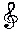 Говорят:			Здравствуйте, гости.Дети:				Я здороваюсь везде				Дома и на улице				Даже «здравствуй» говорю				Я соседской курице.Музыкальный руководитель:		Гостей у нас много.				А еще в гости мы позовем «солнышко».				Смотрит солнышко в окошко				Светит в нашу комнату – 				Мы захлопаем в ладоши				Очень рады солнышку.Песня «Солнышко» музыка Т.Потаповой, слова Н.НайденовойСтук в дверь. «Кошечка» музыка Т.Ломовой. входит воспитатель с кошкой.Воспитатель:		Здравсвуйте дети, здравствуйте гости.		(говорит за кошку)	Я к вам пришла.				Вы меня узнали?Дети:				Это кошка.Воспитатель:		А вы про меня песенку знаете?(говорит за кошку)	Спойте песенку.Дети поют песню «Кошка» А.Александрова, слова Н.Френкель.Воспитатель:		Спасибо, хорошая песенка.2. Ознакомление с частями тела животного.Воспитатель:		Я кошечка, посмотрите на меня:(говорит за кошку)	А что вы можете рассказать обо мне?				Что у меня есть?Дети:				У кошки есть туловище, лапы, голова, хвост.Воспитатель:		А на мордочке что у меня есть?(говорит за кошку)	Дети:				Глаза, нос, рот, усы.Воспитатель:		Посмотрите на мою шубку. Какая она?(говорит за кошку)Дети:				Шубка мягкая, гладкая, бархатная, красивая, 				пушистая, теплая. Воспитатель:		А кто знает стихотворение про меня?(говорит за кошку)Дети:				Как у нашего кота				Шубка очень хороша.				Как у котика усы				Удивительной красы.				Глаза смелые,				Зубки белые.Воспитатель:		Как кошка просит есть?Дети:				Мяу-мяу-мяу.Воспитатель:		Что кошка любит есть?Дети:				Мясо, рыбу, молоко, сухой корм.Ставят перед кошкой тарелки.Дети:				Я умею чисто мыться				Не водой, а язычком.				Мяу! Как мне часто снится				Блюдце с теплым молочком.Воспитатель:		Покажите как кошечка молоко с блюдца лакает.Дети показывают.Воспитатель:		Кошка поела, умылась и песенку запела. Как она 				поет?Дети поют:		Мур-мур-мур. «Кошечка» музыка Т.Ломовой.3. Игра «Один и много».Воспитатель:		Посмотрите на кошку.				Что у нее много, а что – одно?Дети:				У нее много лапок, а хвост один.				Много усов, а рот один.Воспитатель:		Кошка просила есть.				Сколько мы поставили ей тарелочек?Дети:				Много, а кошка – одна.Воспитатель:		Кошка чем любит играть?Дети:				Клубочков много, а кошка – одна.Воспитатель:		Посмотрите в корзиночку с котятами.Дети:				Котят много, а кошка – одна.4. Игровое упражнение.Воспитатель:		А что умеет делать кошка?Дети:				Мяукать – «мяу-мяу-мяу».(подражают звукам)	Петь песни - «мур-мур-мур».				Умеет сердиться, шипеть - «фыр-фыр-фыр», «ш-ш-ш»5. Пальчиковая гимнастика «Цап-царапки».Воспитатель:		Кошка рассердилась и коготки выпустила.				Коготки очень острые.Пальчиковая гимнастика «Цап-царапки» музыка и слова А.ГусевойДети поют:			Как у нашей кошки лапки,				А на лапках цап-царапки,				Цап-царапки коготки -Очень острые они.Кошка целый день хлопочет.Коготочки кошка точит.Наточила, спать пошла,А во сне произнеслаМяу-мяу-мяу.6. Театрализованное представление «Перчатки» С.Маршака.Воспитатель:		Сколько много рассказали о кошке.				А как зовут деток у кошки?Дети:				КотятаВоспитатель:		И вы будете сейчас котятами. Ушки надеваем.Сценка «Перчатки» С.Михалков. Сюрпризный момент.В игре участвуют: кошка-мама, ведущий, котята.В центре комнаты – кукольный столик, накрытый салфеткой. На столе стоят тарелки и пирог. В стороне на полу лежат маленькие перчатки (по количеству котят).Звучит музыка «Перчатки» музыка В.Герчика, слова С.Маршака.Ведущий:			Потеряли котятки				На дороге перчатки				И в слезах				Прибежали домой.Котята:			Мама, мама, прости!(подбегают к кошке)	Мы не можем найти,				Мы не можем найти				Перчатки! (приседают у стола)Кошка (сердито):		Потеряли перчатки – 				Вот дурные котятки!				Я вам нынче не дам 				Пирога!				Мяу-мяу, не дам,				Мяу-мяу, не дам,				Я вам нынче, не дам 				Пирога!Звучит музыка.Котята:			Мяу-мяу-мяу!(убегают, жалобно мяукая).Ведущий:			Прибежали котятки,				Отыскали перчатки,				И, смеясь, прибежали				Домой.Котята (возвращаются и, приплясывая, показывают кошке лапки в перчатках)				Мама, мама, не злись,				Потому что нашлись,				Потому что нашлись				Перчатки!Кошка:			Отыскали перчатки?(гладит котят)		Вот спасибо, котятки!				Я за это вам дам				Пирога!				Мур-мур-мур, пирога,				Мур-мур-мур, пирога,				Я за это вам дам				Пирога! (Раздает всем по куску пирога)Котята съедают пирог и весело пляшут. Исполняется «Пляска котят». Кошка-мама и все присутствующие хлопают в ладоши.Воспитатель:		Наши котятки умеют танцевать.Танец «Покажи ладошки»- латвийская народная полька.Дети бегут по кругу, останавливаются, показывают ладошки, прячут.Воспитатель:		Ай, да молодцы, ребята-котята.7. Рефлексия.Кто к нам в гости приходил?Про кого мы песенку пели?Кем сегодня вы были?